S1 Fig. Path Model of Relationship Between Group Problem Management Plus (gPM+)/Enhanced Usual Care (EUC), Change in Parenting Style, and Change in Children’s Externalizing Problems. Path model demonstrates that there was a significant relationship between gPM+ and reductions in disciplinary parenting (as measured by the Alabama Parenting Questionnaire) but no association between parenting style and externalising problems (as measured by the Pediatric Symptom Checklist). Value are unstandardized coefficients (standard error). * significant paths.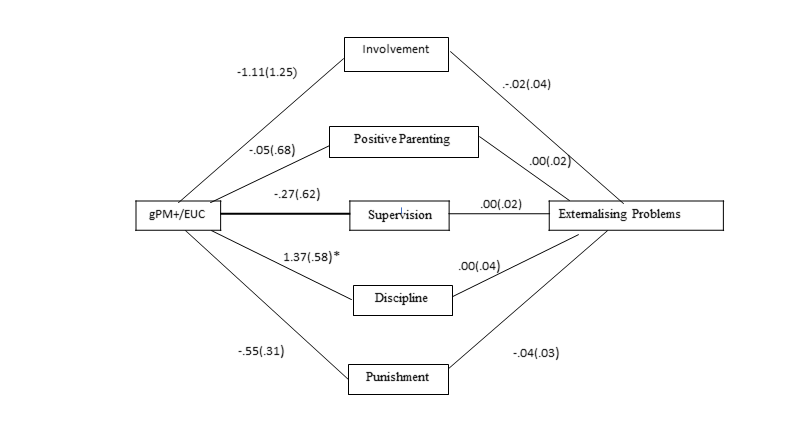 